Some things are more important than me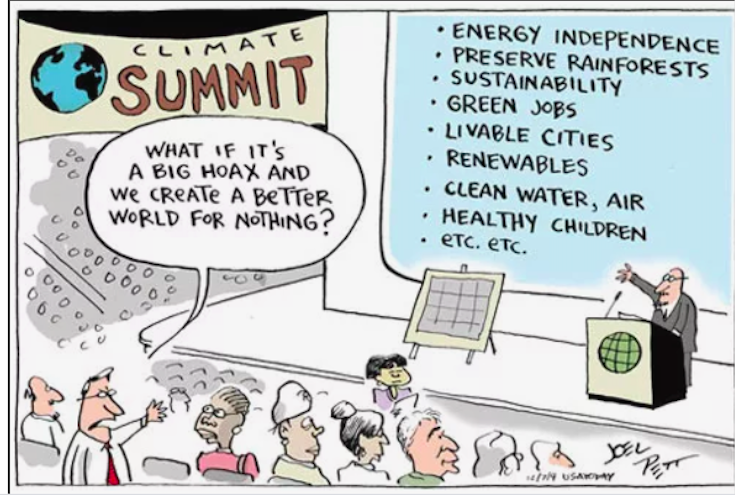 What was my eco footprint? How does it compare to the “average”?What aspects of my lifestyle were most impactful?What environmental issue am I most concerned about?How am I currently contributing to the problem? How can I quantify my contribution? What units might I use?What am I prepared to sacrifice in order to contribute to remedying the issue?How does my sacrifice help remedy the issue?What reduction/corrective measures am i going to commit to?What is my goal?What units will I use to measure my goal?When do I start?How can I persuade others that my sacrifice is valuable and important and that they should do the same.Make a bumper sticker that encapsulates the issue, your commitment, and the benefits of commiting.